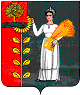 РОССИЙСКАЯ ФЕДЕРАЦИЯСОВЕТ ДЕПУТАТОВ СЕЛЬСКОГО ПОСЕЛЕНИЯПУШКИНСКИЙ СЕЛЬСОВЕТДобринского муниципального района Липецкой области72 - сессия  V созываР Е Ш Е Н И Е23.09.2019 г.                                   с.Пушкино                           №     207- рсО внесении изменений в бюджет сельского поселения Пушкинский сельсовет Добринского муниципального района Липецкой области Российской Федерации на 2019 год и на плановый период 2020 и 2021 годовРассмотрев представленный администрацией сельского поселения проект решения «О внесении изменений в бюджет сельского поселения Пушкинский сельсовет Добринского муниципального района Липецкой области Российской Федерации на 2019 и на плановый период 2020 и 2021 годов» (утв. решением сессии Совета депутатов сельского поселения Пушкинский сельсовет от 28.12.2018 года № 170–рс), руководствуясь Положением «О бюджетном процессе сельского поселения Пушкинский сельсовет», Уставом сельского поселения Пушкинский сельсовет, учитывая решения постоянной комиссии по экономике,  бюджету, муниципальной собственности и социальным вопросам и финансам, Совет депутатов сельского поселения Пушкинский сельсоветРЕШИЛ:1. Принять изменения в бюджет сельского поселения Пушкинский сельсовет Добринского муниципального района Липецкой области Российской Федерации на 2019 год и на плановый период 2020 и 2021 годов» (прилагаются).2. Направить указанный нормативный правовой акт главе сельского поселения для подписания и официального обнародования.3. Настоящее решение вступает в силу со дня его официального обнародования.Председатель Совета депутатов сельского поселения Пушкинский сельсовет                                                              О.И. ЛеньшинаПриняты решением Совета депутатов сельского поселения Пушкинский сельсоветот 23.09.2019 г. № 207-рсИЗМЕНЕНИЯв бюджет сельского поселения Пушкинский сельсовет Добринскогомуниципального района Липецкой области Российской Федерации на 2019 год и плановый период 2020 и 2021 годовВнести в бюджет сельского поселения Пушкинский сельсовет Добринского муниципального района Липецкой области Российской Федерации на 2019 год и на плановый период 2020 и 2021 годов, принятый решением сессии Совета депутатов сельского поселения Пушкинский сельсовет от 28.12.2018 № 170–рс., с изменениями №175-рс от 23.01.2019г., №186-рс от 22.04.2019г., №192-рс от 16.05.2019г., №196-рс от 01.07.2019г., в редакции №203-рс от 06.08.2019г.  следующие изменения:       3) Статью 7 изложить в новой редакции:1. Утвердить, что предельный объем муниципального  долга сельского поселения на 2019 год равен 2 050 000,00 рублей.Утвердить верхний предел муниципального  долга сельского поселения на 1 января 2020 года равен 1 900 000,00, в том числе верхний предел долга по муниципальным гарантиям  сельского поселения равен нулю. Утвердить сумму средств, направляемых на уплату процентов за рассрочку кредитов в 2019 году в сумме 161 538,00 рублей.2. Утвердить, что предельный объем муниципального  долга сельского поселения на 2020 год равен 1 900 000,00 рублей.Утвердить верхний предел муниципального  долга сельского поселения на 1 января 2021 года равен нулю, в том числе верхний предел долга по муниципальным гарантиям  сельского поселения равен нулю.Утвердить сумму средств, направляемых на уплату процентов за рассрочку кредитов в 2020 году в сумме 124 937,00 рублей.3. Утвердить, что предельный объем муниципального  долга сельского поселения на 2021 год равен 0 рублей.Утвердить верхний предел муниципального  долга сельского поселения на 1 января 2022 года равен нулю, в том числе верхний предел долга по муниципальным гарантиям  сельского поселения равен нулю.приложения: 7,9,11 изложить в следующей редакции (прилагается)Председатель Совета депутатов   сельского поселения Пушкинский сельсовет                                               О.И. Леньшина     Приложение 7к бюджету сельского поселенияПушкинский сельсовет Добринского муниципального района Липецкой области Российской Федерации на 2019 год и плановый период 2020 и 2021 годовРаспределение бюджетных ассигнований сельского поселенияпо разделам и подразделам  классификации расходов бюджетовРоссийской   Федерации  на 2019 год        руб.  Приложение 9к бюджету сельского поселенияПушкинский сельсовет Добринского муниципального района Липецкой области Российской Федерации на 2019 год и плановый период 2020 и 2021 годовВЕДОМСТВЕННАЯ   СТРУКТУРАрасходов бюджета сельского поселения на 2019 годруб.Приложение 11к  бюджету  сельского поселенияПушкинский сельсовет Добринского муниципального района Липецкой областиРоссийской Федерации на 2019 годи плановый период 2020 и 2021 годовРаспределение  расходов бюджета сельского поселения  по разделам, подразделам, целевым статьям (муниципальным программам и непрограммным направлениям деятельности), группам видов расходов классификации расходов бюджетов Российской Федерации на  2019 годруб.НаименованиеРазделПодраздел2019 годВсего8 114 128,95Общегосударственные вопросы012 953 560,27Функционирование высшего должностного  лица субъекта Российской Федерации и муниципального образования0102791 877,00Функционирование Правительства Российской Федерации, высших исполнительных органов государственной власти субъектов Российской Федерации, местных администраций 01041 992 476,00Обеспечение деятельности финансовых, налоговых и таможенных органов и органов финансового(финансово-бюджетного) надзора0106149 970,00Другие общегосударственные вопросы011319 237,27Национальная оборона0277 400,00Мобилизационная  и вневойсковая подготовка020377 400,00Национальная экономика041 667 255,00Дорожное хозяйство (дорожные фонды)04091 153 648,00Другие общегосударственные вопросы0412513 607,00Жилищно-коммунальное хозяйство05851 816,68Жилищное хозяйство05017 561,68Благоустройство0503844 255,00Культура , кинематография082 090 418,00Культура 08012 090 418,00Социальная политика1016 716,00Пенсионное обеспечение100116 716,00Физическая культура и спорт11295 425,00Массовый спорт1102295 425,00Обслуживание государственного и муниципального долга13161 538,00Обслуживание государственного внутреннего и муниципального долга1301161 538,00ГлавныйраспорядительРазделПодразделЦелевая статьяВид расходовСУММААдминистрация сельского поселения Пушкинский сельсовет Добринского муниципального района Липецкой области Российской Федерации, всего9148 114 128,95Общегосударственные вопросы914012 953 560,27Функционирование высшего должностного лица субъекта Российской Федерации и муниципального образования9140102791 877,00Непрограммные расходы бюджета сельского поселения914010299 0 00 00000791 877,00Обеспечение деятельности органов  местного самоуправления сельского поселения914010299 1 00 00000791 877,00Обеспечение деятельности главы местной администрации (исполнительно-распорядительного органа муниципального образования)  914010299 1 00 00050791 877,00Расходы на выплаты персоналу в целях обеспечения выполнения функций государственными (муниципальными) органами, казенными учреждениями, органами управления государственными внебюджетными фондами914010299 1 00 00050100791 877,00Функционирование Правительства Российской Федерации, высших исполнительных органов государственной власти субъектов Российской Федерации, местных администраций 91401041 992 476,00Непрограммные расходы бюджета  сельского поселения914010499 0 00 000001 992 476,00Иные непрограммные мероприятия914010499 9 00 000001 992 476,00Расходы на выплаты по оплате труда работников органов местного самоуправления914010499 9 00 001101 407 424,00Расходы на выплаты персоналу в целях обеспечения выполнения функций государственными (муниципальными) органами, казенными учреждениями, органами управления государственными внебюджетными фондами914010499 9 00 001101001 407 424,00Расходы на обеспечение функций органов местного самоуправления (за исключением расходов на выплаты по оплате труда работников указанных органов)914010499 9 00 00120585 775,00Закупка товаров, работ и услуг для обеспечения государственных (муниципальных) нужд914010499 9 00 00120200433 742,00Иные бюджетные ассигнования914010499 9 00 00120800151 310,00Обеспечение деятельности финансовых, налоговых и таможенных органов и органов финансового(финансово-бюджетного) надзора9140106149 970,00Непрограммные расходы бюджета сельского поселения914010699 0 00 00000149 970,00Иные непрограммные мероприятия 914010699 9 00 00000149 970,00Межбюджетные трансферты бюджету муниципального района из бюджета  сельского поселения на осуществление части полномочий по решению вопросов местного значения в соответствии с заключенным соглашением 914010699 9 00 00130149 970,00Межбюджетные трансферты914010699 9 00 00130500149 970,00Другие общегосударственные вопросы914011319 237,27Муниципальная программа сельского поселения «Устойчивое развитие территории сельского поселения Пушкинский сельсовет на 2019-2024 годы»914011301 0 00 0000019 237,27Подпрограмма «Обеспечение реализации муниципальной политики на территории сельского поселения Пушкинский сельсовет»914011301 4 00 0000019 237,27Основное мероприятие «Приобретение услуг по сопровождению сетевого программного обеспечения по электронному ведению похозяйственного учета 914011301 4 02 0000014 237,27Расходы на приобретение программного обеспечения 914011301 4 02 867907 737,27Закупка товаров, работ и услуг для обеспечения государственных (муниципальных) нужд914011301 4 02 867902007 737,27Расходы на приобретение программного обеспечения на условиях софинансирования с областным бюджетом914011301 4 02 S67906 500,00Закупка товаров, работ и услуг для  обеспечения государственных (муниципальных) нужд914011301 4 02 S67902006 500,00Основное мероприятие Ежегодные членские взносы в Ассоциацию «Совета муниципальных образований» 914011301 4 03 000005 000,00Расходы на оплату членских взносов914011301 4 03 200805 000,00Иные бюджетные ассигнования914011301 4 03 200808005 000,00Национальная оборона9140277 400,00Мобилизационная  и вневойсковая подготовка914020377 400,00Непрограммные расходы бюджета  сельского поселения914020399 0 00 0000077 400,00Иные непрограммные мероприятия914020399 9 00 0000077 400,00Осуществление первичного воинского учета на территориях, где отсутствуют военные комиссариаты914020399 9 00 5118077 400,00Расходы на выплаты персоналу в целях обеспечения выполнения функций государственными (муниципальными) органами, казенными учреждениями, органами управления государственными внебюджетными фондами914020399 9 00 5118010070 800,00Закупка товаров, работ и услуг для обеспечения государственных (муниципальных) нужд914020399 9 00 511802006 600,00Национальная экономика914041 667 255,00Дорожное хозяйство (дорожные фонды)91404091 153 648,00Муниципальная программа сельского поселения «Устойчивое развитие территории сельского поселения Пушкинский сельсовет на 2019-2024 годы»914040901 0 00 000001 153 648,00Подпрограмма «Обеспечение населения качественной, развитой инфраструктурой и повышения уровня благоустройства территории сельского поселения Пушкинский сельсовет»914040901 1 00 000001 153 648,00Основное мероприятие «Содержание инженерной инфраструктуры сельского поселения Пушкинский сельсовет»914040901 1 01 00000 213 600,00Расходы на содержание дорог914040901 1 01 41100213 600,00Закупка товаров, работ и услуг для обеспечения государственных (муниципальных) нужд914040901 1 01 41100200 213 600,00Основное мероприятие  «Создание условий для реализации подпрограммы в сфере дорожного хозяйства»914040901 1 05 00000940 048,00Расходы по погашению кредиторской задолженности прошлых лет по ремонту автомобильных дорог в границах сельского поселения914040901 1 05 41400940 048,00Закупка товаров, работ и услуг для обеспечения государственных (муниципальных) нужд914040901 1 05 41400200940 048,00Другие общегосударственные вопросы9140412513 607,00Муниципальная программа сельского поселения «Устойчивое развитие территории сельского поселения Пушкинский сельсовет на 2019-2024 годы»914041201 0 00 00000513 607,00Подпрограмма «Обеспечение реализации муниципальной политики на территории сельского поселения Пушкинский сельсовет»914041201 4 00 00000513 607,00Региональный проект "Жилье"»914041201 4 F1 00000513 607,00Внесение изменений в правила землепользования и застройки сельского поселения914041201 4 F1 86020513 607,00Закупка товаров, работ и услуг для  государственных (муниципальных) нужд914041201 4 F1 86020200513 607,00Жилищно-коммунальное хозяйство91405851 816,68Жилищное хозяйство91405017 561,68Муниципальная программа сельского поселения «Устойчивое развитие территории сельского поселения Пушкинский сельсовет на 2019-2024 годы»914050101 0 00 000007 561,68Подпрограмма «Обеспечение населения качественной, развитой инфраструктурой и повышения уровня благоустройства территории сельского поселения Пушкинский сельсовет»914050101 1 00 000007 561,68Основное мероприятие «Содержание муниципального жилищного фонда»914050101 1 04 000007 561,68Взносы на капремонт многоквартирных домов914050101 1 04 412007 561,68Закупка товаров, работ и услуг для обеспечения государственных (муниципальных) нужд914050101 1 04 412002007 561,68Благоустройство9140503844 255,00Муниципальная программа сельского поселения «Устойчивое развитие территории сельского поселения Пушкинский сельсовет на 2019-2024 годы»914050301 0 00 00000844 255,00Подпрограмма «Обеспечение населения качественной, развитой инфраструктурой и повышения уровня благоустройства территории сельского поселения Пушкинский сельсовет»914050301 1 00 00000844 255,00Основное мероприятие «Текущие расходы на содержание, реконструкцию и поддержание в рабочем состоянии системы уличного освещения сельского поселения»914050301 1 02 00000 564 947,00Расходы на уличное освещение914050301 1 02 S6150564 947,00Закупка товаров, работ и услуг для обеспечения государственных (муниципальных) нужд914050301 1 02 S6150200564 947,00Основное мероприятие «Прочие мероприятия по благоустройству сельского поселения»914050301 1 03 00000279 308,00Реализация направления расходов основного мероприятия «Прочие мероприятия по благоустройству сельского поселения»914050301 1 03 99999279 308,00 Закупка товаров, работ и услуг для обеспечения государственных (муниципальных) нужд914050301 1 03 99999200214 508,00Иные бюджетные ассигнования914050301 1 03 9999980064 800,00Культура ,  кинематография 914082 090 418,00Культура91408012 090 418,00Муниципальная программа сельского поселения «Устойчивое развитие территории сельского поселения Пушкинский сельсовет на 2019-2024 годы»914080101 0 00 000002 090 418,00Подпрограмма «Развитие социальной сферы на территории сельского поселения Пушкинский сельсовет»914080101 2 00 000002 090 418,00Основное мероприятие «Создание условий и проведение мероприятий, направленных на развитие культуры сельского поселения»914080101 2 02 000002 090 418,00Предоставление бюджетным и автономным учреждениям субсидий914080101 2 02 090002 090 418,00Предоставление субсидий бюджетным, автономным учреждениям и иным некоммерческим организациям914080101 2 02 090006002 090 418,00Социальная политика9141016 716,00 Пенсионное обеспечение911100116 716,00Муниципальная программа сельского поселения «Устойчивое развитие территории сельского поселения Новочеркутинский сельсовет на 2019-2024 годы»914100101 0 00 0000016 716,00Подпрограмма «Обеспечение реализации муниципальной политики на территории сельского поселения Пушкинский сельсовет»914100101 4 00 0000016 716,00Основное мероприятие «Пенсионное обеспечение муниципальных служащих поселения»914100101 4 04 0000016 716,00Доплата к пенсии муниципальным служащим      9141001 01 4 04 2037016 716,00Социальное обеспечение и иные выплаты населению9141001 01 4 04 2037030016 716,00Физическая культура и спорт91411295 425,00Массовый спорт9141102295 425,00Муниципальная программа сельского поселения «Устойчивое развитие территории сельского поселения Пушкинский сельсовет на 2019-2024 годы»914110201 0 00 00000295 425,00Подпрограмма «Развитие социальной сферы на территории сельского поселения Пушкинский сельсовет»914110201 2 00 00000295 425,00Основное мероприятие «Создание условий и проведение мероприятий, направленных на развитие физической культуры и массового спорта на территории сельского поселения914110201 2 01 00000295 425,00Расходы на проведение и организацию спортивных и физкультурно-оздоровительных мероприятий и приобретение спортинвентаря914110201 2 01 20050295 425,00Закупка товаров, работ и услуг для обеспечения государственных (муниципальных) нужд914110201 2 01 20050200295 425,00Обслуживание государственного и муниципального долга91413161 538,00Обслуживание государственного внутреннего и муниципального долга9141301161 538,00Муниципальная программа сельского поселения «Устойчивое развитие территории сельского поселения Пушкинский сельсовет на 2019-2024 годы»914130101 0 00 00000161 538,00Подпрограмма «Обеспечение реализации муниципальной политики на территории сельского поселения Пушкинский сельсовет»914130101 4 00 00000161 538,00Основное мероприятие «Обслуживание муниципального долга»914130101 4 06 00000161 538,00Расходы на обслуживание муниципального долга914130101 4 06 20090161 538,00Обслуживание государственного (муниципального) долга914130101 4 06 20090700161 538,00РазделПодразделЦелевая статьяВид расходовСУММААдминистрация сельского поселения Пушкинский сельсовет Добринского муниципального района Липецкой области Российской Федерации, всего8 114 128,95Общегосударственные вопросы012 953 560,27Функционирование высшего должностного лица субъекта Российской Федерации и муниципального образования0102791 877,00Непрограммные расходы бюджета сельского поселения010299 0 00 00000791 877,00Обеспечение деятельности органов  местного самоуправления сельского поселения010299 1 00 00000791 877,00Обеспечение деятельности главы местной администрации (исполнительно-распорядительного органа муниципального образования)  010299 1 00 00050791 877,00Расходы на выплаты персоналу в целях обеспечения выполнения функций государственными (муниципальными) органами, казенными учреждениями, органами управления государственными внебюджетными фондами010299 1 00 00050100791 877,00Функционирование Правительства Российской Федерации, высших исполнительных органов государственной власти субъектов Российской Федерации, местных администраций 01041 992 476,00Непрограммные расходы бюджета  сельского поселения010499 0 00 000001 992 476,00Иные непрограммные мероприятия010499 9 00 000001 992 476,00Расходы на выплаты по оплате труда работников органов местного самоуправления010499 9 00 001101 407 424,00Расходы на выплаты персоналу в целях обеспечения выполнения функций государственными (муниципальными) органами, казенными учреждениями, органами управления государственными внебюджетными фондами010499 9 00 001101001 407 424,00Расходы на обеспечение функций органов местного самоуправления (за исключением расходов на выплаты по оплате труда работников указанных органов)010499 9 00 00120585 775,00Закупка товаров, работ и услуг для обеспечения государственных (муниципальных) нужд010499 9 00 00120200433 742,00Иные бюджетные ассигнования010499 9 00 00120800151 310,00Обеспечение деятельности финансовых, налоговых и таможенных органов и органов финансового(финансово-бюджетного) надзора0106149 970,00Непрограммные расходы бюджета сельского поселения010699 0 00 00000149 970,00Иные непрограммные мероприятия 010699 9 00 00000149 970,00Межбюджетные трансферты бюджету муниципального района из бюджета  сельского поселения на осуществление части полномочий по решению вопросов местного значения в соответствии с заключенным соглашением 010699 9 00 00130149 970,00Межбюджетные трансферты010699 9 00 00130500149 970,00Другие общегосударственные вопросы011319 237,27Муниципальная программа сельского поселения «Устойчивое развитие территории сельского поселения Пушкинский сельсовет на 2019-2024 годы»011301 0 00 0000019 237,27Подпрограмма «Обеспечение реализации муниципальной политики на территории сельского поселения Пушкинский сельсовет»011301 4 00 0000019 237,27Основное мероприятие «Приобретение услуг по сопровождению сетевого программного обеспечения по электронному ведению похозяйственного учета 011301 4 02 0000014 237,27Расходы на приобретение программного обеспечения 011301 4 02 867907 737,27Закупка товаров, работ и услуг для обеспечения государственных (муниципальных) нужд011301 4 02 867902007 737,27Расходы на приобретение программного обеспечения на условиях софинансирования с областным бюджетом011301 4 02 S67906 500,00Закупка товаров, работ и услуг для  обеспечения государственных (муниципальных) нужд011301 4 02 S67902006 500,00Основное мероприятие Ежегодные членские взносы в Ассоциацию «Совета муниципальных образований» 011301 4 03 000005 000,00Расходы на оплату членских взносов011301 4 03 200805 000,00Иные бюджетные ассигнования011301 4 03 200808005 000,00Национальная оборона0277 400,00Мобилизационная  и вневойсковая подготовка020377 400,00Непрограммные расходы бюджета  сельского поселения020399 0 00 0000077 400,00Иные непрограммные мероприятия020399 9 00 0000077 400,00Осуществление первичного воинского учета на территориях, где отсутствуют военные комиссариаты020399 9 00 5118077 400,00Расходы на выплаты персоналу в целях обеспечения выполнения функций государственными (муниципальными) органами, казенными учреждениями, органами управления государственными внебюджетными фондами020399 9 00 5118010070 800,00Закупка товаров, работ и услуг для обеспечения государственных (муниципальных) нужд020399 9 00 511802006 600,00Национальная экономика041 667 255,00Дорожное хозяйство (дорожные фонды)04091 153 648,00Муниципальная программа сельского поселения «Устойчивое развитие территории сельского поселения Пушкинский сельсовет на 2019-2024 годы»040901 0 00 000001 153 648,00Подпрограмма «Обеспечение населения качественной, развитой инфраструктурой и повышения уровня благоустройства территории сельского поселения Пушкинский сельсовет»040901 1 00 000001 153 648,00Основное мероприятие «Содержание инженерной инфраструктуры сельского поселения Пушкинский сельсовет»040901 1 01 00000 213 600,00Расходы на содержание дорог040901 1 01 41100213 600,00Закупка товаров, работ и услуг для обеспечения государственных (муниципальных) нужд040901 1 01 41100200 213 600,00Основное мероприятие  «Создание условий для реализации подпрограммы в сфере дорожного хозяйства»040901 1 05 00000940 048,00Расходы по погашению кредиторской задолженности прошлых лет по ремонту автомобильных дорог в границах сельского поселения040901 1 05 41400940 048,00Закупка товаров, работ и услуг для обеспечения государственных (муниципальных) нужд040901 1 05 41400200940 048,00Другие общегосударственные вопросы0412513 607,00Муниципальная программа сельского поселения «Устойчивое развитие территории сельского поселения Пушкинский сельсовет на 2019-2024 годы»041201 0 00 00000513 607,00Подпрограмма «Обеспечение реализации муниципальной политики на территории сельского поселения Пушкинский сельсовет»041201 4 00 00000513 607,00Региональный проект "Жилье"»041201 4 F1 00000513 607,00Внесение изменений в правила землепользования и застройки сельского поселения041201 4 F1 86020513 607,00Закупка товаров, работ и услуг для  государственных (муниципальных) нужд041201 4 F1 86020200513 607,00Жилищно-коммунальное хозяйство05851 816,68Жилищное хозяйство05017 561,68Муниципальная программа сельского поселения «Устойчивое развитие территории сельского поселения Пушкинский сельсовет на 2019-2024 годы»050101 0 00 000007 561,68Подпрограмма «Обеспечение населения качественной, развитой инфраструктурой и повышения уровня благоустройства территории сельского поселения Пушкинский сельсовет»050101 1 00 000007 561,68Основное мероприятие «Содержание муниципального жилищного фонда»050101 1 04 000007 561,68Взносы на капремонт многоквартирных домов050101 1 04 412007 561,68Закупка товаров, работ и услуг для обеспечения государственных (муниципальных) нужд050101 1 04 412002007 561,68Благоустройство0503844 255,00Муниципальная программа сельского поселения «Устойчивое развитие территории сельского поселения Пушкинский сельсовет на 2019-2024 годы»050301 0 00 00000844 255,00Подпрограмма «Обеспечение населения качественной, развитой инфраструктурой и повышения уровня благоустройства территории сельского поселения Пушкинский сельсовет»050301 1 00 00000844 255,00Основное мероприятие «Текущие расходы на содержание, реконструкцию и поддержание в рабочем состоянии системы уличного освещения сельского поселения»050301 1 02 00000 564 947,00Расходы на уличное освещение050301 1 02 S6150564 947,00Закупка товаров, работ и услуг для обеспечения государственных (муниципальных) нужд050301 1 02 S6150200564 947,00Основное мероприятие «Прочие мероприятия по благоустройству сельского поселения»050301 1 03 00000279 308,00Реализация направления расходов основного мероприятия «Прочие мероприятия по благоустройству сельского поселения»050301 1 03 99999279 308,00 Закупка товаров, работ и услуг для обеспечения государственных (муниципальных) нужд050301 1 03 99999200214 508,00Иные бюджетные ассигнования050301 1 03 9999980064 800,00Культура ,  кинематография 082 090 418,00Культура08012 090 418,00Муниципальная программа сельского поселения «Устойчивое развитие территории сельского поселения Пушкинский сельсовет на 2019-2024 годы»080101 0 00 000002 090 418,00Подпрограмма «Развитие социальной сферы на территории сельского поселения Пушкинский сельсовет»080101 2 00 000002 090 418,00Основное мероприятие «Создание условий и проведение мероприятий, направленных на развитие культуры сельского поселения»080101 2 02 000002 090 418,00Предоставление бюджетным и автономным учреждениям субсидий080101 2 02 090002 090 418,00Предоставление субсидий бюджетным, автономным учреждениям и иным некоммерческим организациям080101 2 02 090006002 090 418,00Социальная политика1016 716,00 Пенсионное обеспечение100116 716,00Муниципальная программа сельского поселения «Устойчивое развитие территории сельского поселения Новочеркутинский сельсовет на 2019-2024 годы»100101 0 00 0000016 716,00Подпрограмма «Обеспечение реализации муниципальной политики на территории сельского поселения Пушкинский сельсовет»100101 4 00 0000016 716,00Основное мероприятие «Пенсионное обеспечение муниципальных служащих поселения»100101 4 04 0000016 716,00Доплата к пенсии муниципальным служащим1001 01 4 04 2037016 716,00Социальное обеспечение и иные выплаты населению1001 01 4 04 2037030016 716,00Физическая культура и спорт11295 425,00Массовый спорт1102295 425,00Муниципальная программа сельского поселения «Устойчивое развитие территории сельского поселения Пушкинский сельсовет на 2019-2024 годы»110201 0 00 00000295 425,00Подпрограмма «Развитие социальной сферы на территории сельского поселения Пушкинский сельсовет»110201 2 00 00000295 425,00Основное мероприятие «Создание условий и проведение мероприятий, направленных на развитие физической культуры и массового спорта на территории сельского поселения110201 2 01 00000295 425,00Расходы на проведение и организацию спортивных и физкультурно-оздоровительных мероприятий и приобретение спортинвентаря110201 2 01 20050295 425,00Закупка товаров, работ и услуг для обеспечения государственных (муниципальных) нужд110201 2 01 20050200295 425,00Обслуживание государственного и муниципального долга13161 538,00Обслуживание государственного внутреннего и муниципального долга1301161 538,00Муниципальная программа сельского поселения «Устойчивое развитие территории сельского поселения Пушкинский сельсовет на 2019-2024 годы»130101 0 00 00000161 538,00Подпрограмма «Обеспечение реализации муниципальной политики на территории сельского поселения Пушкинский сельсовет»130101 4 00 00000161 538,00Основное мероприятие «Обслуживание муниципального долга»130101 4 06 00000161 538,00Расходы на обслуживание муниципального долга130101 4 06 20090161 538,00Обслуживание государственного (муниципального) долга130101 4 06 20090700161 538,00